Rapport du CFD et du directeur de thèse, relatif aux travaux scientifiques du doctorantJustifiant l’obtention de 50 points, au minimum.Domaine / Filière : ………………………………../……………………………………………………… Spécialité  : …………………………………………………. Arrêté d’habilitation N ° : ……………………. 1) Données d’identification du doctorant :Nom : ……………………………………………………………….. Prénom : …………………………………………………………Date et lieu de naissance : ……………………………………………………………………………………….…………………..Adresse :………………………………………………………………………………………………………………………………………………Tel :………………………………………………………………… email :………………………………………………………..…Etablissement d’obtention du Master: ……………………………………………………………………….Domaine/ Filière du Master : …………………………..…………../……………………………………………… Spécialité  du Master: …………………………………………………………………………………………………….………Année de la première inscription en Doctorat : ……………………………………………………………………………Date prévue de soutenance : ………………………………………………………………………………………Intitulé du sujet de Doctorat/Intitulé de la thèse : ………………………………………………………………………………..………………………………………………………………………………………………………………………….………………………………………………………………………………………………………………………………………………2) Données d’identification du Directeur de thèseNom et Prénom : ……………………………………………………..… Grade : ……………………………………………………Département : …………………………………………… Courriel/Téléphone personnel : ……………………………………3) Données d’identification du laboratoire d’accueilIntitulé du Laboratoire : ………………………………………………………………………………………….…………Nom & Prénom du Directeur : ……………………………………………………………………..…………………………..…Courriel/ Téléphone : …………………………………………………………………………….…Le rapport scientifique :--------- Supprimer les lignes inutiles ------------------------Saida, le ………………………..Le Directeur de thèse                                      		Le Président du CFD(Nom/Prénom, Date et signature)                                  (Nom/Prénom, cachet, Date et signature) Ministère de l'Enseignement Supérieur et de la Recherche ScientifiqueUniversité de Saida – Dr. Moulay TaharFaculté : ……………………………………….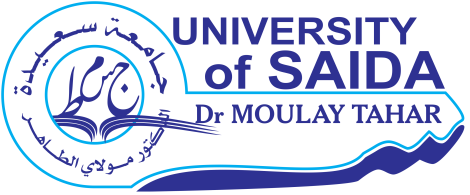 Département : ……………………………………….Année Universitaire : 20**/20**Descriptif des travaux du candidat (Auteurs, Intitulé de la production scientifique, Revue ou Conférence, lieu, pp, N°, Année)Nbre de pointsPublications internationales de rang « A » : (50 pts)…………………………………………………………………………………………………………………………………………………………………………………………………………………………………………………………………………………………………………………Brevet PCT (QMPI) : 50 pts  (Maximum 1)////Publications internationales de rang « B » : 40 pts……………………………………………………………………………………………………………………………………………………………………………………………………………………………………………………………………………………………………………………………………………………………………………………………………………………………………………………………………………………………………………………………………………………………………………………………………………………………………Publications internationales de rang « C » : 30 pts  (Maximum 2)……………………………………………………………………………………………………………………………………………………………………………………………………………………………………………………………………………………………………………………………………………………………………………………………………………………………………………………………………………………………………………………………………………………………………………………………………………………………………Publications nationales : 25 pts  (Maximum 2)…………………………………………………………………………………………………………………………………………………………………………………………………………………………………………………………………………………………………………………Brevet (INAPI) : 25 pts  (Maximum 1)/////Communications internationales : 12.5 pts (Maximum 2)……………………………………………………………………………………………………………………………………………………………………………………………………………………………………………………………………………………………………………………………………………………………………………………………………………………………………………………………………………………………………………………………………………………………………………………………………………………………………Communications nationales : (10 pts Maximum 2)…………………………………………………………………………………………………………………………………………………………………………………………………………………………………………………………………………………………………………………………………………………………………………………………………………………………………………………………………………………………………………………………………………………………………………………………………………………………………………………..Total de points (dossier de soutenances du candidat :………………………………….)